Temat: Rozpacz matki po stracie córki – mit o Demeter i Persefonie.W czasach, gdy nie było jeszcze nauki, za pomocą której można by poznać i zrozumieć świat, ludzie starali się go sobie tłumaczyć w inny sposób. Wierzono, iż każdemu elementowi rzeczywistości odpowiada jakaś boska siła, a porządek i kształt wszechświata, wszystkie elementy i zjawiska przyrody są wynikiem działań bogów: ich złości lub łaski, sporów, które pomiędzy sobą toczą, i przygód, które przeżywają.W taki sposób Grecy wytłumaczyli sobie powstanie pór roku.Otwórz, proszę, podręcznik na s. 208 i przeczytaj mit o Demeter i Persefonie. Przeczytaj teraz podsumowanie w tabeli, na jakie pytanie odpowiada ten mit. Pamiętaj, że mitologiczna Persefona nosi także imię Kora i w mitologii używa się ich wymiennie.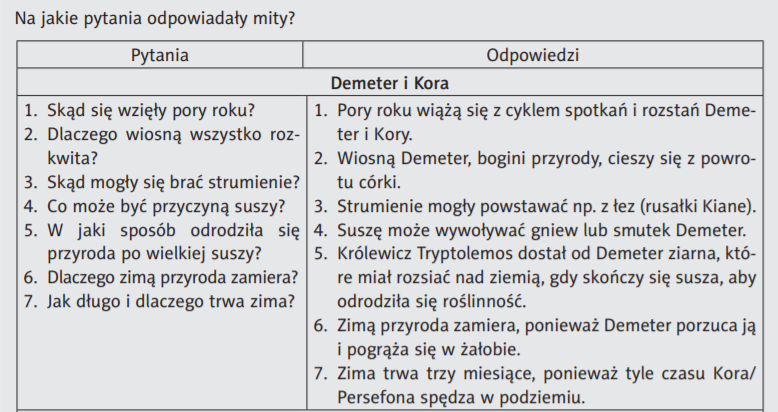 Zapisz notatkę w zeszycie:Dopisz wg przykładu po dwa określenia wyjaśniające, kim są wymienione postacie.Demeter – bogini urodzaju, matka Persefony,Persefona – …………………………………………………Hades – ………………………………………………………Zeus – ………………………………………………………Z podanych elementów ułóż poprawne zdania. Podkreśl podmiot i orzeczenie.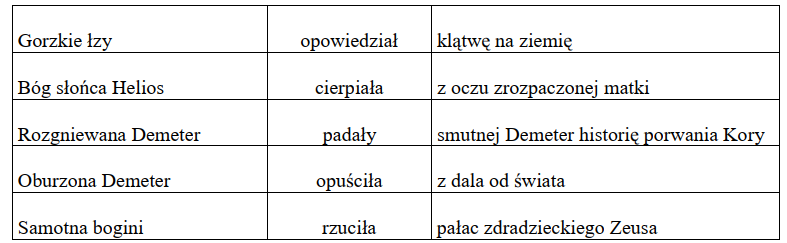 Przepisz tekst, uzupełniając go właściwymi literami.Demeter ost…egała …ersefonę, aby nie zrywała narcyz…w, kwiat…w poświ…conych podziemiom. Dziewczyna nie posłu…ała jednak ost…e…enia matki i zerwała narcyza. W…wczas rozwarła się ziemia i zjawił się …ades, b…g kr…lestwa zmarłych, kt…ry zaciągnął Persefonę do …artaru. Matka Persefony pogrą…ona w …ałobie sprawiła, że wygin…ły wszystkie plony. Dopiero gdy Zeus nakazał …adesowi zwr…cić c…rkę Demeter, ziemia zacz…ła ponownie rodzić.Do sprawdzenia przyślij mi ćwiczenie 2 i 3 – zapisz je ręcznie w zeszycie, zrób zdjęcie i wyślij mailem. Ortografię sprawdzam tylko pisaną ręcznie.Dla utrwalenia obejrzyj film:https://www.youtube.com/watch?time_continue=46&v=Cn0QSVzA8sg&feature=emb_logo